【有效教學暨多元評量】工作坊--教學案例成果彙編(六)二年級的同樂會生活課程102年度有效教學暨多元評量工作坊教學案例實施◎有效教學分析以學生為主體來發展課程二年級的同樂會是在了解學生的需求後而產生的課程，雖然是同樂會，但在整個教學的過程中，學生是不斷在學習的，從一開始的邀請卡製作，到同樂會活動規劃、點心製作及真正的參與同樂會，學生都是在學習，並且每個學生都參與其中，老師只是一個引導，最終都是學生自己在做決定、在參與他們最愛的同樂會。學生學會自我表達、互助合作在整個課程的進行脈絡中，因為老師是處於一個引導者的角色，因此學生會不斷的被老師的問題引導，引導著他們去思考而後發表，所以大多數的學生都會開始將自己的想法說出來，也透過匯及大家的想法，我們的同樂會才得以成功進行。學生在課程中也學習互助合作的重要，從卡片製作、點心製作及同樂會的舉辦，都可以看到學生互助合作的表現，你教我做卡片、我教你做點心，我們一起整理座位…。學生學到真實的人際互動生活課程就是學會真正的生活，在二年級的同樂會課程中，學生學到了如何和他人互動，有些學生對隔壁班的同學很陌生，所以我們透過課程讓學生學習如何交朋友，讓他們有機會去拓展自己的生活圈，對於他將來實際和人群互動或許有些許幫助。學生多元評量在二年級的同樂會課程中，我們可以有很多面向去評量學生，例如：邀請卡的製作、書寫，送邀請卡，點心的製作、日記的撰寫…，或是平常的課堂表現、和同學的互助合作、活動規定的遵守…等，都是我們評量學生的指標，但是在進行多元評量時，我們要設立規準，作為評量的依據。◎多元評量分析教學主題二年級的同樂會二年級的同樂會二年級的同樂會教學對象二年級教學總節數7節設計者三民國小陳綺娟老師教學者三民國小陳綺娟老師設計理念    兒童節前夕，為了讓小朋友過個開心的兒童節，因此讓小朋友帶了玩具到學校和同學一起玩，也體會分享的快樂，由於小朋友一直記得那天的趣味感受，所以在幾天後的課堂中，有一位小朋友說出很想再帶玩具到學校玩，另一位小朋友就接話，好想開同樂會喔！我們都沒有開過耶！其他小朋友也顯露出期待的表情。因此，開同樂會的想法就此展開。    剛好，第三單元的課程是「開心同樂會」，利用生活課來讓小朋友學習開同樂會，是很恰當的課程安排，但是，開同樂會不能只有吃吃喝喝、看影片，我們應該要有不一樣的體驗學習才好，所以我和小朋友一起討論，我們就邀請二年忠班的小朋友，一起在期中考後，過個不一樣的同樂會！    兒童節前夕，為了讓小朋友過個開心的兒童節，因此讓小朋友帶了玩具到學校和同學一起玩，也體會分享的快樂，由於小朋友一直記得那天的趣味感受，所以在幾天後的課堂中，有一位小朋友說出很想再帶玩具到學校玩，另一位小朋友就接話，好想開同樂會喔！我們都沒有開過耶！其他小朋友也顯露出期待的表情。因此，開同樂會的想法就此展開。    剛好，第三單元的課程是「開心同樂會」，利用生活課來讓小朋友學習開同樂會，是很恰當的課程安排，但是，開同樂會不能只有吃吃喝喝、看影片，我們應該要有不一樣的體驗學習才好，所以我和小朋友一起討論，我們就邀請二年忠班的小朋友，一起在期中考後，過個不一樣的同樂會！    兒童節前夕，為了讓小朋友過個開心的兒童節，因此讓小朋友帶了玩具到學校和同學一起玩，也體會分享的快樂，由於小朋友一直記得那天的趣味感受，所以在幾天後的課堂中，有一位小朋友說出很想再帶玩具到學校玩，另一位小朋友就接話，好想開同樂會喔！我們都沒有開過耶！其他小朋友也顯露出期待的表情。因此，開同樂會的想法就此展開。    剛好，第三單元的課程是「開心同樂會」，利用生活課來讓小朋友學習開同樂會，是很恰當的課程安排，但是，開同樂會不能只有吃吃喝喝、看影片，我們應該要有不一樣的體驗學習才好，所以我和小朋友一起討論，我們就邀請二年忠班的小朋友，一起在期中考後，過個不一樣的同樂會！課程架構活動一：邀請朋友來參加~製作邀請卡    共( 2 )節活動一：邀請朋友來參加~製作邀請卡    共( 2 )節能力指標教學目標1-3 探索生活中的人、事、物，並體會各種網絡之間的互賴與不可分離。3-1 嘗試運用各種生活素材，表現自己的感受與想法。4-1 使用合適的語彙或方式，表達對人、事、物的觀察與意見。1.能動手自製邀請卡，邀請朋友來參加同樂會。2.學會寫出恰當的邀請卡內容。3.能親自送邀請卡給朋友，並邀請他來參加同樂會。活動流程評量說明(形成性、總结性、評量基規準)評量說明(形成性、總结性、評量基規準)一、引起動機老師和小朋友討論想要邀請朋友一起開同樂會時，可以有哪些方法？◎可以打電話、直接跟他說、寫信、卡片、傳簡訊…那我們要傳達的重點有哪些？◎要告訴他們什麼時候開同樂會、要說地點在哪裡、寫卡片的話，最後要寫○○敬上為什麼要寫○○敬上◎這樣他們才知道是誰寄的老師引導討論，我們要用什麼方式邀請二年忠班的小朋友呢？◎我們來製作邀請卡吧二、發展活動◎老師先引導學生如何製作一張邀請卡。邀請卡也是卡片的一種，所以要在卡片的外面畫上或貼上圖案，讓收到卡片的人感受到邀請的人的用心。◎卡片的裡面則是要寫下邀請的內文：開頭是  親愛的○○，你好：【這表示禮貌】接著寫出邀請卡的主要目的我們可以寫   我們將於○月○日星期○上午○點在二年孝班教室舉辦同樂會，我們很誠懇的邀請你來參加，和我們一起同樂。祝  ○○○○                            你的朋友○  敬上製作好邀請卡之後，我們可以全班一起去送卡片，邀請二年忠班的小朋友。小朋友問我們要把邀請卡送給誰呢？送給自己的好朋友，可以嗎？那有些人沒有收到怎麼辦？那就照號碼，1號送給1號…小朋友提問，不知道他們的名字怎麼寫？◎老師幫忙小朋友寫在黑板上。9號小朋友問，老師，他們班沒有9號，那我要送給誰？10號小朋友說：你可以送給他們老師呀！9號小朋友決定聽同學給的建議，將卡片送給二年忠班的老師。於是老師發給小朋友半張圖畫紙，讓小朋友開始製作卡片，並寫下邀請的話語。小朋友請老師給他們色紙，還自備亮片等材料，認真的製作卡片。三、綜合活動我們全班一起親自送卡片給二年忠班的小朋友及老師。有些小朋友很害羞，有些小朋友還不認識他要送卡片的小朋友是哪一位，所以要幫忙配對，或鼓勵他們大方的送卡片。二年忠班的小朋友很開心的收下卡片了。形成性評量：1.發表：能說出邀請朋友開同樂會的方法。2.發表：能說出寫邀請卡的重點有哪些。總结性評量：實作：能自製一張邀請卡。評量基準一：能自製一張邀請卡。評量規準：3分-能完整自製一張邀請卡。2分-能自製一張邀請卡，但圖、文有部分缺漏。1分-無法自製一張邀請卡。教學紀錄、省思教學紀錄、省思    剛開始討論要做邀請卡時，覺得【就是做邀請卡】，可是小朋友都想到了，「送給誰呢？」、「我們班多一個人耶！」、「他們的名字不會寫。」，所以不可以小看二年級的小朋友，他們是會思考的。平時，小朋友不是很愛做勞作或畫畫，可是這次的邀請卡他們每一位都很專注、安靜的製作邀請卡，連很捨不得使用的亮片，都貼了許多在卡片上，所以小朋友學習到，真正在邀請客人來訪時，要很用心的去製作邀請客人的卡片，讓收到卡片的朋友，感受到我們真切的邀請。    並且小朋友在書寫卡片內容時，會注意重點是否都寫到了，還有是否寫錯字。    送卡片時才發現，有些小朋友還不認識隔壁班的同學，這表示我們辦同樂會是有必要的，這樣才能讓小朋友學習人際互動。    剛開始討論要做邀請卡時，覺得【就是做邀請卡】，可是小朋友都想到了，「送給誰呢？」、「我們班多一個人耶！」、「他們的名字不會寫。」，所以不可以小看二年級的小朋友，他們是會思考的。平時，小朋友不是很愛做勞作或畫畫，可是這次的邀請卡他們每一位都很專注、安靜的製作邀請卡，連很捨不得使用的亮片，都貼了許多在卡片上，所以小朋友學習到，真正在邀請客人來訪時，要很用心的去製作邀請客人的卡片，讓收到卡片的朋友，感受到我們真切的邀請。    並且小朋友在書寫卡片內容時，會注意重點是否都寫到了，還有是否寫錯字。    送卡片時才發現，有些小朋友還不認識隔壁班的同學，這表示我們辦同樂會是有必要的，這樣才能讓小朋友學習人際互動。活動一教學花絮活動一教學花絮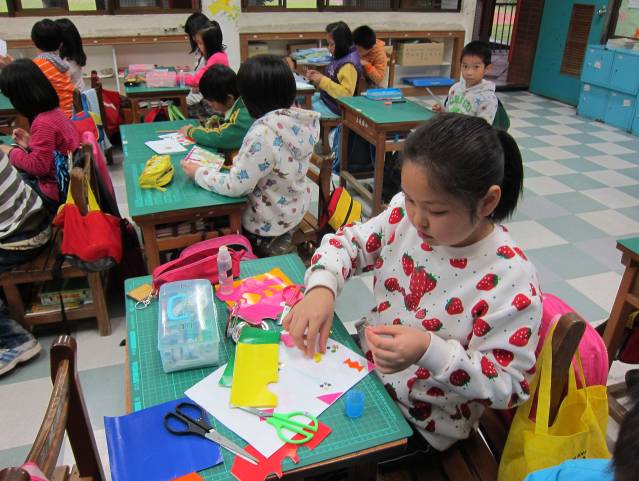 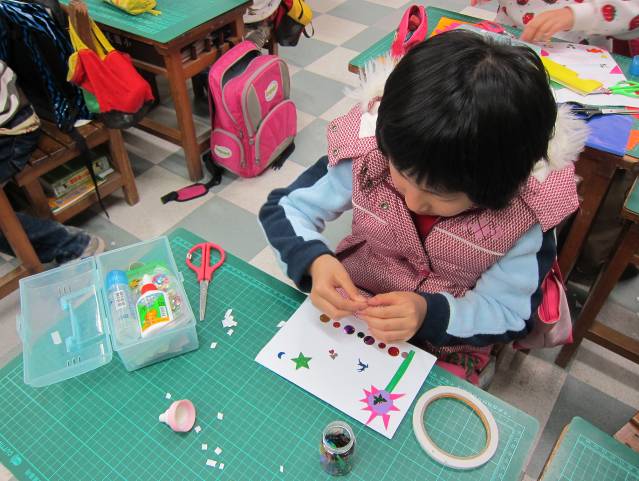 說明：小朋友很用心的在做卡片。說明：他們把珍藏已久的亮片拿出來大方的使用。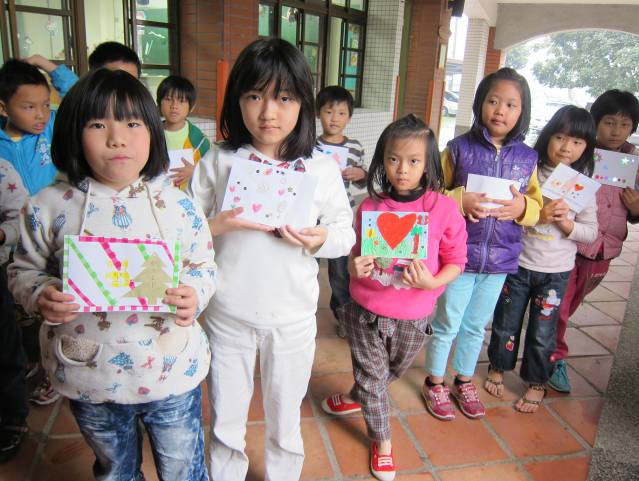 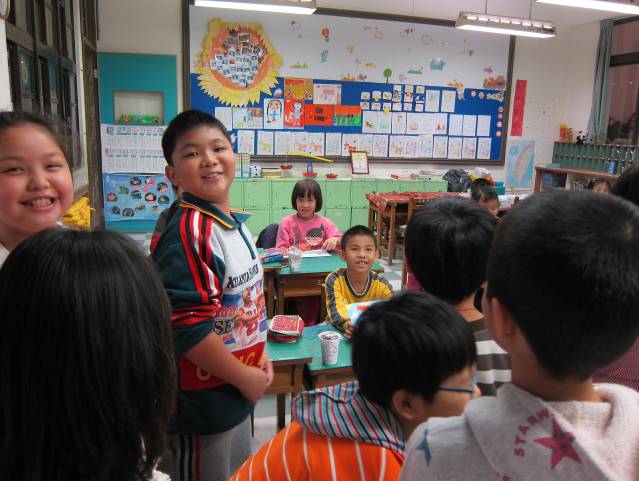 說明：送卡片囉。說明：大家都好害羞，不敢當第一個送卡片的人。活動二：規劃活動內容~表演、遊戲通通有   共( 2 )節活動二：規劃活動內容~表演、遊戲通通有   共( 2 )節活動二：規劃活動內容~表演、遊戲通通有   共( 2 )節能力指標教學目標教學目標4-1 使用合適的語彙或方式，表達對人、事、物的觀察與意見。4-3 能聽取團體成員的意見、遵守規則、一起工作，並完成任務。1.能提出同樂會時，可進行的活動。2.能在學習單中，寫出同樂會進行活動的意見及想法。3.進行舉手表決時，可以遵守規則，並少數服從多數，多數尊重少數。1.能提出同樂會時，可進行的活動。2.能在學習單中，寫出同樂會進行活動的意見及想法。3.進行舉手表決時，可以遵守規則，並少數服從多數，多數尊重少數。活動流程活動流程評量說明(形成性、總结性、評量基規準)評量說明(形成性、總结性、評量基規準)一、引起動機老師提問，同樂會有2節課的時間，我們要進行哪些活動呢？但是我們不能只看影片、或吃吃喝喝，應該想些活動讓大家一起玩，因為是同樂會，所以想出來的活動，要大多數的人都可以玩較好。小朋友問，可以去外面玩遊戲嗎？那如果下雨天怎麼辦呢？◎小朋友說，可以到穿堂或地下室去玩。那可以帶撲克牌來玩嗎？帶撲克牌來，那麼多人可以玩什麼？◎大老二、抽鬼牌、心臟病老師問家中有可以帶來學校的撲克牌嗎？請舉手◎大約7、8位小朋友舉手。老師請小朋友先帶到學校。可以玩賓果嗎？可以玩進攻城堡嗎？由於有太多意見，於是老師請小朋友討論，最後可以表決看看，並決定當天的活動。◎在進行表決前，老師先發下一張學習單，讓小朋友寫下自己的意見，也讓每個小朋友都有發表看法的機會。◎小朋友針對室內活動及戶外活動各寫下自己的意見及原因，以方便等一下的表決活動。二、發展活動老師請班長上臺，幫忙將大家的意見寫在黑板上。賓果、漁夫捕魚、進攻城堡、鬼抓人、大老二、抽鬼排、陶笛表演、心臟病…寫完之後，小朋友發現…◎有些是在戶外玩的，有些則是在教室內進行的。老師就問小朋友，既然有2節課，是否可以一節在戶外，一節在教室。小朋友同意後，我們將小朋友提出的活動分為室內及戶外兩部分。但是活動太多，老師提醒小朋友無法進行太多活動，該怎麼辦呢？小朋友都同意舉手表決。老師接著問，投票表決要注意哪些重點？◎一人只有一票，不可以亂舉手。◎沒有被選中，也不可以亂生氣。◎還有，不可以不舉手。三、綜合活動經過舉手表決後，我們規劃的活動內容是：第一節在教室吃東西、玩抽鬼排、欣賞陶笛表演第二節到外面玩進攻城堡、漁夫捕魚一、引起動機老師提問，同樂會有2節課的時間，我們要進行哪些活動呢？但是我們不能只看影片、或吃吃喝喝，應該想些活動讓大家一起玩，因為是同樂會，所以想出來的活動，要大多數的人都可以玩較好。小朋友問，可以去外面玩遊戲嗎？那如果下雨天怎麼辦呢？◎小朋友說，可以到穿堂或地下室去玩。那可以帶撲克牌來玩嗎？帶撲克牌來，那麼多人可以玩什麼？◎大老二、抽鬼牌、心臟病老師問家中有可以帶來學校的撲克牌嗎？請舉手◎大約7、8位小朋友舉手。老師請小朋友先帶到學校。可以玩賓果嗎？可以玩進攻城堡嗎？由於有太多意見，於是老師請小朋友討論，最後可以表決看看，並決定當天的活動。◎在進行表決前，老師先發下一張學習單，讓小朋友寫下自己的意見，也讓每個小朋友都有發表看法的機會。◎小朋友針對室內活動及戶外活動各寫下自己的意見及原因，以方便等一下的表決活動。二、發展活動老師請班長上臺，幫忙將大家的意見寫在黑板上。賓果、漁夫捕魚、進攻城堡、鬼抓人、大老二、抽鬼排、陶笛表演、心臟病…寫完之後，小朋友發現…◎有些是在戶外玩的，有些則是在教室內進行的。老師就問小朋友，既然有2節課，是否可以一節在戶外，一節在教室。小朋友同意後，我們將小朋友提出的活動分為室內及戶外兩部分。但是活動太多，老師提醒小朋友無法進行太多活動，該怎麼辦呢？小朋友都同意舉手表決。老師接著問，投票表決要注意哪些重點？◎一人只有一票，不可以亂舉手。◎沒有被選中，也不可以亂生氣。◎還有，不可以不舉手。三、綜合活動經過舉手表決後，我們規劃的活動內容是：第一節在教室吃東西、玩抽鬼排、欣賞陶笛表演第二節到外面玩進攻城堡、漁夫捕魚形成性評量：1.發表：能說出同樂會進行哪些活動是適合的2.教師觀察紀錄單(能遵守舉手投票的規則)總结性評量：學習單評量基準二：能在學習單上，寫出同樂會進行活動的意見及想法。評量規準：3分-完整寫出同樂會進行活動的意見及想法。2分-部分寫出同樂會進行活動的意見及想法。1分-無法寫出同樂會進行活動的意見及想法。教學紀錄、省思教學紀錄、省思教學紀錄、省思    因為可以進行活動，所以小朋友討論的很熱烈，但有些小朋友會亂提供意見，老師要時時提問：這是可以大家一起玩的嗎？如果不是，則所提的意見就不會被寫在黑板上。    最後小朋友在進行表決時，都能配合表決的規定，完成表決。    另外，小朋友要帶撲克牌來學校，所以要請小朋友問過家長後再帶來，最好是帶舊的撲克牌來，才不會產生問題；但是也要讓小朋友明白，任何物品都應該被珍惜，應該被好好使用。    因為可以進行活動，所以小朋友討論的很熱烈，但有些小朋友會亂提供意見，老師要時時提問：這是可以大家一起玩的嗎？如果不是，則所提的意見就不會被寫在黑板上。    最後小朋友在進行表決時，都能配合表決的規定，完成表決。    另外，小朋友要帶撲克牌來學校，所以要請小朋友問過家長後再帶來，最好是帶舊的撲克牌來，才不會產生問題；但是也要讓小朋友明白，任何物品都應該被珍惜，應該被好好使用。    因為可以進行活動，所以小朋友討論的很熱烈，但有些小朋友會亂提供意見，老師要時時提問：這是可以大家一起玩的嗎？如果不是，則所提的意見就不會被寫在黑板上。    最後小朋友在進行表決時，都能配合表決的規定，完成表決。    另外，小朋友要帶撲克牌來學校，所以要請小朋友問過家長後再帶來，最好是帶舊的撲克牌來，才不會產生問題；但是也要讓小朋友明白，任何物品都應該被珍惜，應該被好好使用。活動二教學花絮活動二教學花絮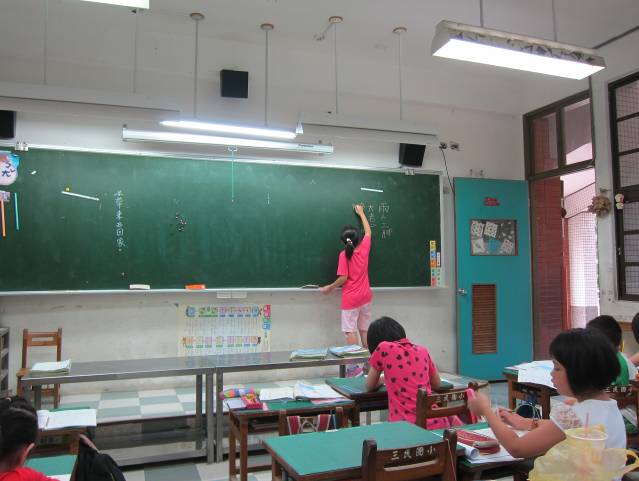 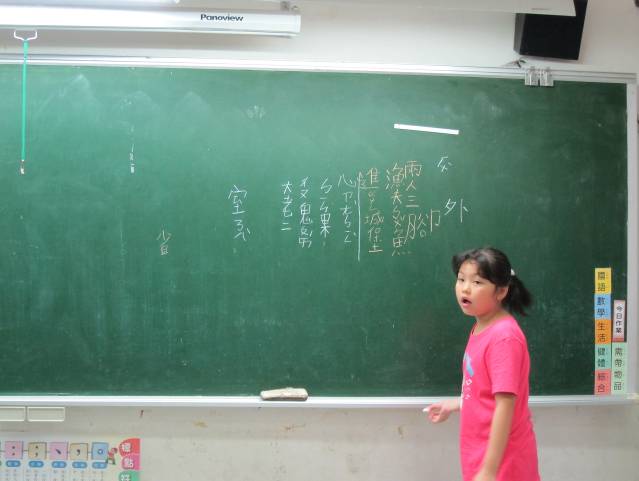 說明：由班長主持會議，班上同學一起集思廣益想活動。說明：我們將活動規劃為戶外及室內二種。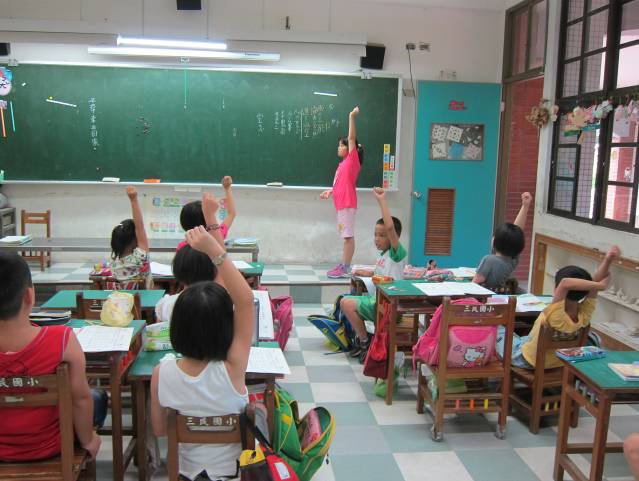 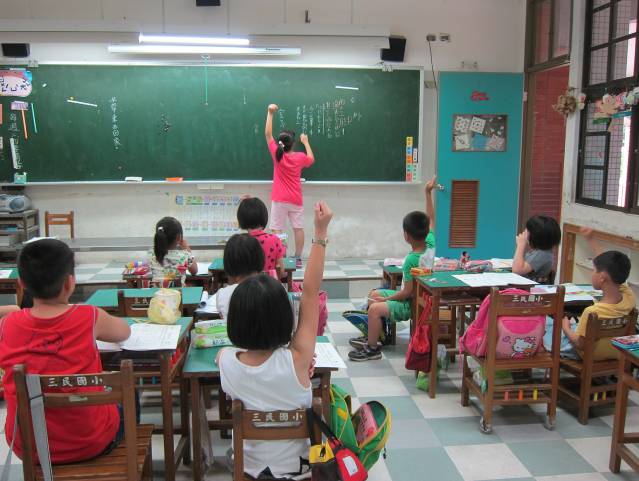 說明：班上進行投票表決。說明：班上進行投票表決。同樂會活動，我要說…    親愛的小朋友，很開心我們要辦一場小朋友最愛的同樂會，但是我們的時間有限，無法讓小朋友玩全部想玩的遊戲，因此我們要試著表達自己的意見，找出大部分小朋友想玩的遊戲，請每位小朋友完成下面的意見表，謝謝。同樂會活動，我要說…    親愛的小朋友，很開心我們要辦一場小朋友最愛的同樂會，但是我們的時間有限，無法讓小朋友玩全部想玩的遊戲，因此我們要試著表達自己的意見，找出大部分小朋友想玩的遊戲，請每位小朋友完成下面的意見表，謝謝。活動三：準備點心~自製小點心  共( 1 )節活動三：準備點心~自製小點心  共( 1 )節活動三：準備點心~自製小點心  共( 1 )節能力指標教學目標教學目標1-1 以五官知覺探索生活，察覺事物及環境的特性與變化3-3 養成動手探究事物的習慣，並能正確、安全且有效地行動1.能學會做點心時，準備適當的材料。2.能自己動手做點心，並自我評分。3.做點心時，會注意安全、衛生，並做好收拾的工作。1.能學會做點心時，準備適當的材料。2.能自己動手做點心，並自我評分。3.做點心時，會注意安全、衛生，並做好收拾的工作。活動流程活動流程評量說明(形成性、總结性、評量基規準)評量說明(形成性、總结性、評量基規準)一、引起動機事前：老師提問，二年忠班的小朋友來作客，我們要如何招待他們呢？◎我們可以做點心來招待他們。最後我們決定做夾心餅乾、布丁和巧克力二、發展活動◎同樂會當天的前一節課，全班一起來動手做點心。◎老師讓小朋友分組決定要做的點心。◎老師先講解各組製作點心的步驟，及注意事項。◎在發下材料後，小朋友開始製作要招待客人的點心，各組由組長分配工作，大家一起分工合作做點心。◎老師在各組間提醒注意事項，小心使用熱水、注意衛生。◎小朋友很快的就完成各組的點心，及收拾的工作。◎小朋友完成點心後，老師發給小朋友一張自評表，讓小朋友自己檢視自己做點心的過程，是不是都有將老師提醒的部分做好。三、綜合活動完成收拾的工作後，我們將要招待他們的東西都準備好，接著等二年忠班的小客人，一起來同樂。一、引起動機事前：老師提問，二年忠班的小朋友來作客，我們要如何招待他們呢？◎我們可以做點心來招待他們。最後我們決定做夾心餅乾、布丁和巧克力二、發展活動◎同樂會當天的前一節課，全班一起來動手做點心。◎老師讓小朋友分組決定要做的點心。◎老師先講解各組製作點心的步驟，及注意事項。◎在發下材料後，小朋友開始製作要招待客人的點心，各組由組長分配工作，大家一起分工合作做點心。◎老師在各組間提醒注意事項，小心使用熱水、注意衛生。◎小朋友很快的就完成各組的點心，及收拾的工作。◎小朋友完成點心後，老師發給小朋友一張自評表，讓小朋友自己檢視自己做點心的過程，是不是都有將老師提醒的部分做好。三、綜合活動完成收拾的工作後，我們將要招待他們的東西都準備好，接著等二年忠班的小客人，一起來同樂。形成性評量：1.自評表(製作點心的材料及步驟)2.教師觀察紀錄表(分工合作製作點心的情形)總结性評量：實作/點心製作。評量基準三：能自己動手做出點心，並自我評分。評量規準：3分-利用自評表，小朋友能自己動手做出點心，並完成注意事項。2分-利用自評表，小朋友能自己動手做出點心，並在老師或同學的提醒下完成注意事項。1分-利用自評表，無法自己做出點心，也無法完成注意事項。教學紀錄、省思教學紀錄、省思教學紀錄、省思    小朋友對自己動手做點心都很有興趣，迫不及待想要開始動手做點心，所以要提醒小朋友必須要注意聽老師講解製作點心的步驟，不過到真正動手時，小朋友都能認真去做自己分內的工作，分工合作趕快完成點心的製作。    當天，老師準備的鍋碗瓢盆不太夠，所以就麻煩小朋友拿出他們的餐盒來盛裝，這是下次要注意的地方。整個工作都完成後，出現一個插曲，做布丁的那一組，有一碗布丁被打翻了，因此地板一團髒，但是有幾位反應快的小朋友，馬上拿抹布先將地板上的布丁處理掉，再用拖把將地板拖乾淨，讓老師都忍不住要稱讚他們一番。    小朋友對自己動手做點心都很有興趣，迫不及待想要開始動手做點心，所以要提醒小朋友必須要注意聽老師講解製作點心的步驟，不過到真正動手時，小朋友都能認真去做自己分內的工作，分工合作趕快完成點心的製作。    當天，老師準備的鍋碗瓢盆不太夠，所以就麻煩小朋友拿出他們的餐盒來盛裝，這是下次要注意的地方。整個工作都完成後，出現一個插曲，做布丁的那一組，有一碗布丁被打翻了，因此地板一團髒，但是有幾位反應快的小朋友，馬上拿抹布先將地板上的布丁處理掉，再用拖把將地板拖乾淨，讓老師都忍不住要稱讚他們一番。    小朋友對自己動手做點心都很有興趣，迫不及待想要開始動手做點心，所以要提醒小朋友必須要注意聽老師講解製作點心的步驟，不過到真正動手時，小朋友都能認真去做自己分內的工作，分工合作趕快完成點心的製作。    當天，老師準備的鍋碗瓢盆不太夠，所以就麻煩小朋友拿出他們的餐盒來盛裝，這是下次要注意的地方。整個工作都完成後，出現一個插曲，做布丁的那一組，有一碗布丁被打翻了，因此地板一團髒，但是有幾位反應快的小朋友，馬上拿抹布先將地板上的布丁處理掉，再用拖把將地板拖乾淨，讓老師都忍不住要稱讚他們一番。活動三教學花絮活動三教學花絮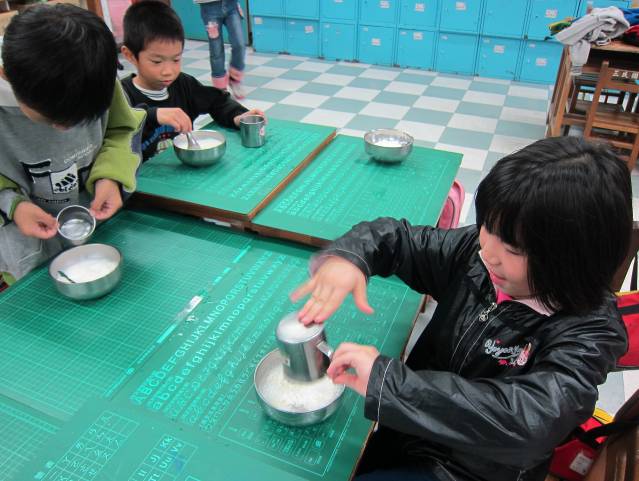 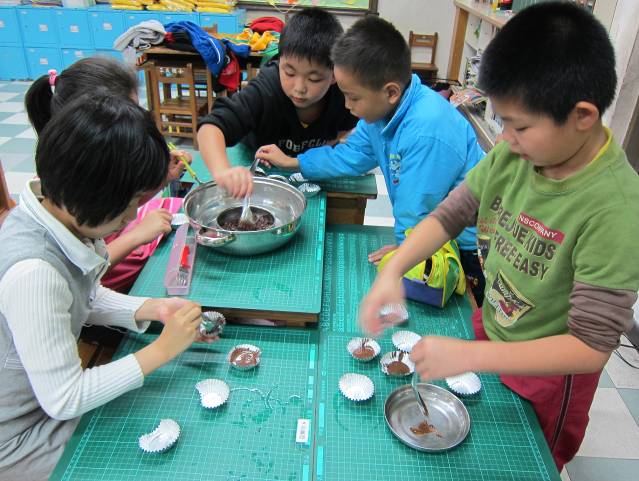 說明：我們在做布丁。說明：小朋友認真做巧克力。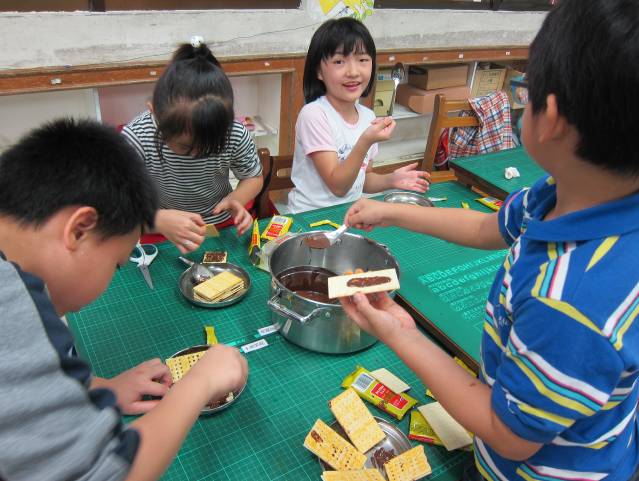 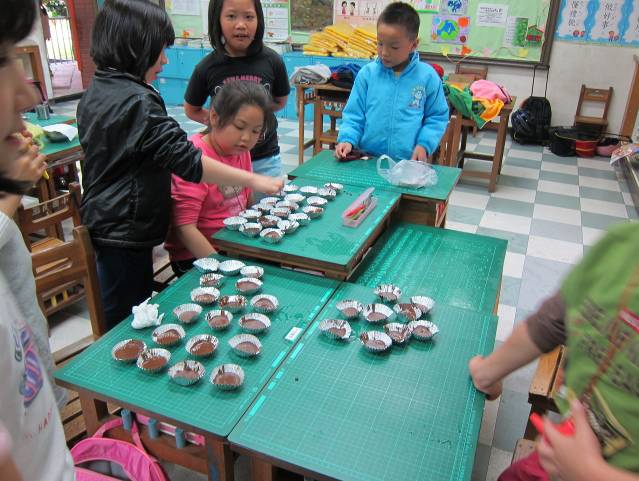 說明：夾心餅乾看起來好好吃，好想吃一口。說明：哇！我們完成好多巧克力，讓我來數一數。自己動手做點心~我的自評表    親愛的小朋友，為了開同樂會可以好好招待我們的朋友，我們每一組都要製作一款點心，做完點心，我們來看看自己是不是都將該注意的地方做到了！自己動手做點心~我的自評表    親愛的小朋友，為了開同樂會可以好好招待我們的朋友，我們每一組都要製作一款點心，做完點心，我們來看看自己是不是都將該注意的地方做到了！活動四：同樂會真好玩   共( 2 )節活動四：同樂會真好玩   共( 2 )節活動四：同樂會真好玩   共( 2 )節能力指標教學目標教學目標1-2 透過各種媒材進行探索活動，喚起豐富的想像力，並體驗學習的樂趣。4-2 學習體會他人的立場、體諒別人，並與人和諧相處1.能學會接待客人。2.能在客人離開後，將教室整理乾淨。3.能寫出一篇活動日記。1.能學會接待客人。2.能在客人離開後，將教室整理乾淨。3.能寫出一篇活動日記。活動流程活動流程評量說明(形成性、總结性、評量基規準)評量說明(形成性、總结性、評量基規準)一、引起動機二年忠班的小客人來到教室，我們一起唱歡迎歌，歡迎他們的來到。接著，小朋友去找他的小客人，帶他到座位上坐好。二、發展活動◎小朋友將準備好的點心、飲料、糖果拿來招待客人，並請他們品嘗我們做的點心。◎小朋友有些很害羞，不敢招待客人，所以老師會提醒他們，可以做什麼事。可以請客人喝飲料、拿餅乾請客人吃、幫客人裝布丁、陪客人聊天◎二年忠班的小客人也帶了一些糖果、餅乾當禮物，因此他們會互請對方。◎大家吃吃喝喝約15分鐘後，我們請小朋友開始收拾東西，小客人也幫忙一起整理教室。◎接著進行陶笛表演，班上有幾位小朋友主動提議要吹陶笛，讓大家欣賞，其他欣賞的小朋友則給予他們鼓勵。◎最後讓小朋友在教室玩撲克牌，及一位小朋友自製的釣魚玩具。◎因為當天下雨，第二節課時，我們就將兩班的學生帶到地下室，進行戶外的活動，我們先玩最多人讚成的進攻城堡，在講解完規則後，兩班的小朋友你來我往，非常刺激。接著玩漁夫捕魚，一樣先進行規則講解，再開始遊戲，小朋友都玩得很高興。三、綜合活動◎二年忠班的小客人最後將做好的感謝卡送給小朋友，感謝他們當了稱職的小主人。◎最後，老師請小朋友將今天的活動心得記錄下來，寫成一篇日記。◎老師指導小朋友使用5W1H的寫作方法來完成一篇日記。5W1H即： 何事（W hat） 何人（W ho） 何時（W hen） 何地（W here） 為何（W hy） 如何（ H ow）◎日記中能寫出自己接待客人及整理教室的表現情形。一、引起動機二年忠班的小客人來到教室，我們一起唱歡迎歌，歡迎他們的來到。接著，小朋友去找他的小客人，帶他到座位上坐好。二、發展活動◎小朋友將準備好的點心、飲料、糖果拿來招待客人，並請他們品嘗我們做的點心。◎小朋友有些很害羞，不敢招待客人，所以老師會提醒他們，可以做什麼事。可以請客人喝飲料、拿餅乾請客人吃、幫客人裝布丁、陪客人聊天◎二年忠班的小客人也帶了一些糖果、餅乾當禮物，因此他們會互請對方。◎大家吃吃喝喝約15分鐘後，我們請小朋友開始收拾東西，小客人也幫忙一起整理教室。◎接著進行陶笛表演，班上有幾位小朋友主動提議要吹陶笛，讓大家欣賞，其他欣賞的小朋友則給予他們鼓勵。◎最後讓小朋友在教室玩撲克牌，及一位小朋友自製的釣魚玩具。◎因為當天下雨，第二節課時，我們就將兩班的學生帶到地下室，進行戶外的活動，我們先玩最多人讚成的進攻城堡，在講解完規則後，兩班的小朋友你來我往，非常刺激。接著玩漁夫捕魚，一樣先進行規則講解，再開始遊戲，小朋友都玩得很高興。三、綜合活動◎二年忠班的小客人最後將做好的感謝卡送給小朋友，感謝他們當了稱職的小主人。◎最後，老師請小朋友將今天的活動心得記錄下來，寫成一篇日記。◎老師指導小朋友使用5W1H的寫作方法來完成一篇日記。5W1H即： 何事（W hat） 何人（W ho） 何時（W hen） 何地（W here） 為何（W hy） 如何（ H ow）◎日記中能寫出自己接待客人及整理教室的表現情形。形成性評量：1.實作(接待客人、主動整理教室等表現情形)總结性評量：同樂會日記評量基準1：能以「開同樂會」為題，寫出一篇日記。評量規準：3分-能完整使用5W1H寫出一篇同樂會當天情形的日記，日記中並能自省自己接待客人及收拾善後的教室整理的表現情形。2分-能使用5W1H寫出一篇同樂會當天情形的日記，能寫出自己接待客人或收拾善後的教室整理的表現。1分-僅能概略使用5W1H寫出一篇日記，記錄開同樂會當天情形者。沒有自省寫出如何接待客人及收拾善後的教室整理情形。教學紀錄、省思教學紀錄、省思教學紀錄、省思    小朋友真正在接待小客人時，有些小朋友很害羞，都不敢和小客人說話，需要老師的提點、鼓勵，才敢有一點點的表示，有些小朋友倒是很大方，會到處請客、倒飲料，所以透過這樣的教學活動，真正讓小朋友學習待人接物，及如何進行人際的往來。並且，我們學校很小，一個年級只有兩班，學生間應該要互相認識、接觸才是，這樣也好為未來編班打基礎，認識新朋友。    有一點要注意的事情是，因為家長都知道小朋友要開同樂會，所以會另外幫小朋友準備餅乾，因此東西太多會吃不完，下次的課程，或許小朋友只需要做點心就好，不必在帶餅乾、糖果到校了。    進行這樣的教學活動，我要很感謝二年忠班的老師，他願意讓班上投入到我們的教學活動中，所以他讓班上小朋友準備伴手禮，並做了感謝卡，所以這次的活動才能順利完整進行。    小朋友真正在接待小客人時，有些小朋友很害羞，都不敢和小客人說話，需要老師的提點、鼓勵，才敢有一點點的表示，有些小朋友倒是很大方，會到處請客、倒飲料，所以透過這樣的教學活動，真正讓小朋友學習待人接物，及如何進行人際的往來。並且，我們學校很小，一個年級只有兩班，學生間應該要互相認識、接觸才是，這樣也好為未來編班打基礎，認識新朋友。    有一點要注意的事情是，因為家長都知道小朋友要開同樂會，所以會另外幫小朋友準備餅乾，因此東西太多會吃不完，下次的課程，或許小朋友只需要做點心就好，不必在帶餅乾、糖果到校了。    進行這樣的教學活動，我要很感謝二年忠班的老師，他願意讓班上投入到我們的教學活動中，所以他讓班上小朋友準備伴手禮，並做了感謝卡，所以這次的活動才能順利完整進行。    小朋友真正在接待小客人時，有些小朋友很害羞，都不敢和小客人說話，需要老師的提點、鼓勵，才敢有一點點的表示，有些小朋友倒是很大方，會到處請客、倒飲料，所以透過這樣的教學活動，真正讓小朋友學習待人接物，及如何進行人際的往來。並且，我們學校很小，一個年級只有兩班，學生間應該要互相認識、接觸才是，這樣也好為未來編班打基礎，認識新朋友。    有一點要注意的事情是，因為家長都知道小朋友要開同樂會，所以會另外幫小朋友準備餅乾，因此東西太多會吃不完，下次的課程，或許小朋友只需要做點心就好，不必在帶餅乾、糖果到校了。    進行這樣的教學活動，我要很感謝二年忠班的老師，他願意讓班上投入到我們的教學活動中，所以他讓班上小朋友準備伴手禮，並做了感謝卡，所以這次的活動才能順利完整進行。活動四教學花絮活動四教學花絮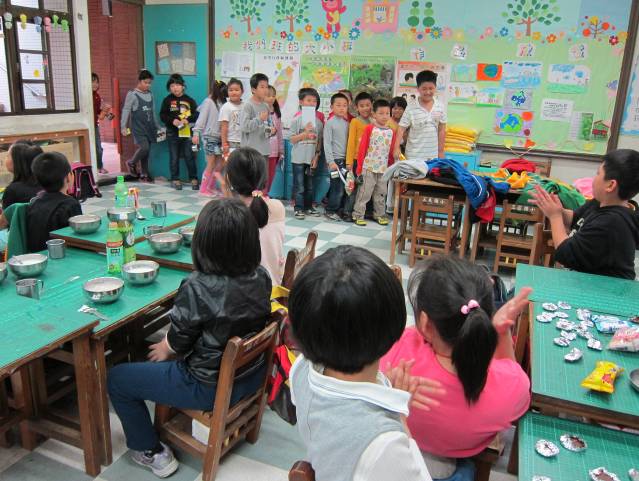 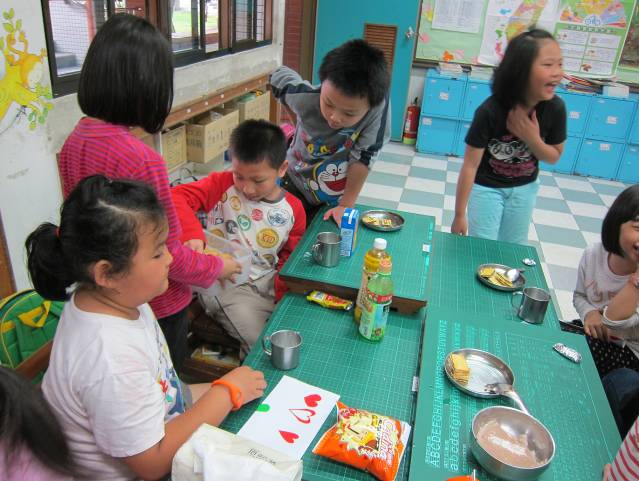 說明：客人到，我們以歌聲來歡迎他們。說明：我們認真招待客人，讓大家都很開心。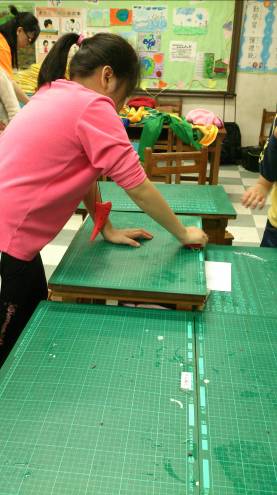 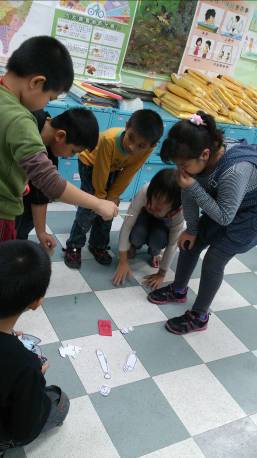 說明：吃完點心，要動手整理教室才行喔。說明：遊戲時間，大家來釣魚。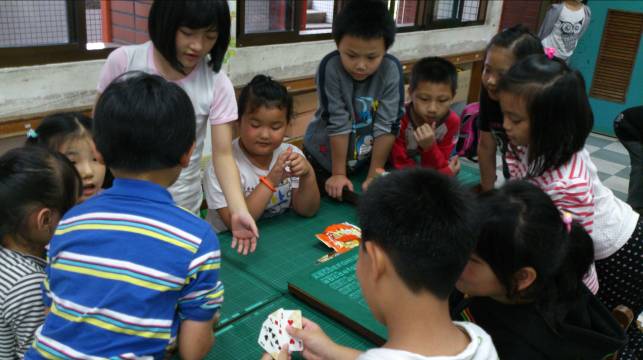 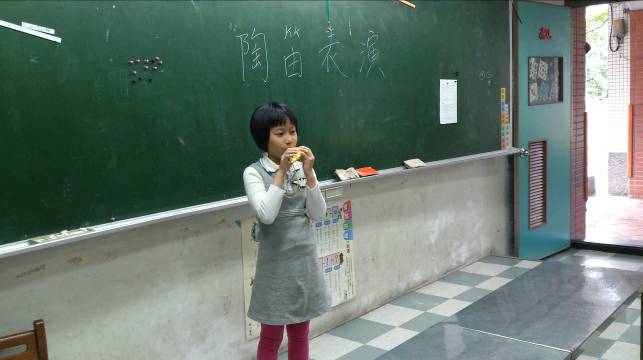 說明：我們來玩撲克牌─抽鬼排。說明：小朋友進行陶笛表演，希望大家喜歡。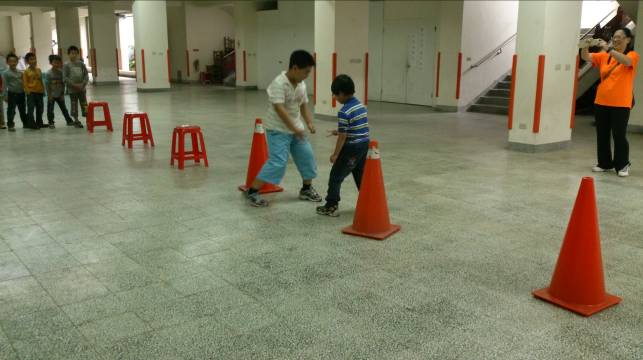 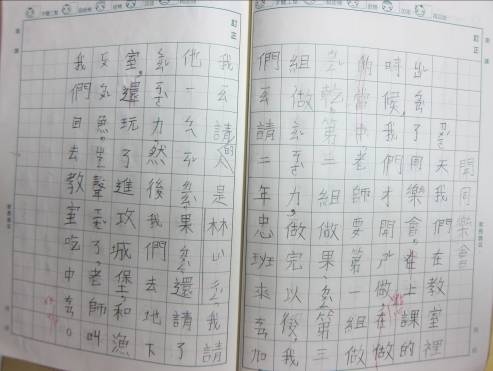 說明：我們到地下室去玩進攻城堡，好刺激。說明：小朋友寫下同樂會的情形。活動一：邀請朋友來參加~製作邀請卡形成性評量：1.發表/能說出邀請朋友開同樂會的方法。2.發表/能說出寫邀請卡的重點有哪些。總结性評量：實作/邀請卡製作評量基準一：能自製一張邀請卡。評量規準：3分-能完整自製一張邀請卡。2分-能自製一張邀請卡，但圖、文有部分缺漏。1分-無法自製一張邀請卡。活動二：規劃活動內容~表演、遊戲通通有形成性評量：1.發表/能說出同樂會進行哪些活動是適合的2.教師觀察紀錄表(能遵守舉手投票的規則)總结性評量：學習單評量基準二：能在學習單上，寫出同樂會進行活動的意見及想法。評量規準：3分-能在學習單上，完整寫出同樂會進行活動的意見及想法。2分-能在學習單上，部分寫出同樂會進行活動的意見及想法。1分-在學習單上，無法寫出同樂會進行活動的意見及想法。活動三：準備點心~自製小點心形成性評量：1.自評表(製作點心的材料及步驟)2.教師觀察紀錄表(分工合作製作點心的情形)總结性評量：實作/點心製作評量基準三：能自己動手做出點心。評量規準：3分-利用自評表，小朋友能自己動手做出點心，並完成注意事項。2分-利用自評表，小朋友能自己動手做出點心，並在老師或同學的提醒下完成注意事項。1分-利用自評表，無法自己做出點心，也無法完成注意事項。活動四：同樂會真好玩形成性評量：1.實作/接待客人、主動整理教室等表現情形總结性評量：同樂會日記評量基準1：能以「開同樂會」為題，寫出一篇日記。評量規準：3分-能完整使用5W1H寫出一篇同樂會當天情形的日記，日記中並能自省自己接待客人及收拾善後的教室整理的表現情形。2分-能使用5W1H寫出一篇同樂會當天情形的日記，能寫出自己接待客人或收拾善後的教室整理的表現。1分-僅能概略使用5W1H寫出一篇日記，記錄開同樂會當天情形者。沒有自省自己如何接待客人及收拾善後的教室整理情形。